ÖFKE KONTROL YÖNTEMLERİ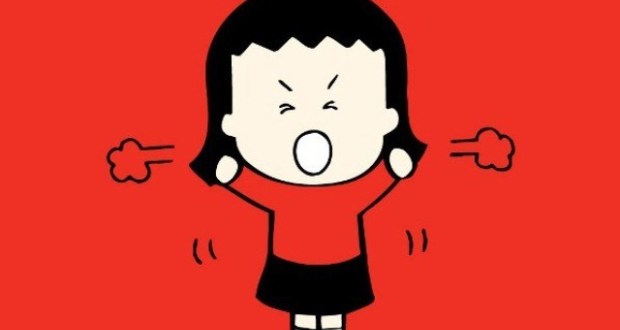 Rehber Öğretmenimiz Ayşenur Şahin tarafından, 4. Sınıf öğrencilerimize “Öfke Kontrol Yöntemleri” eğitimi verilmiştir.